#MEMERLUKAN RPH LENGKAP UNTUK SETAHUN DAN BORANG TRANSIT PBD?#RPH2024/2025 coming soon on FEB 2024.Sila order melalui website (Autosent by EMAIL): https://rphsekolahrendah.com   @ PM: 017- 4991 336 (WhatsApp link: https://wa.me/60174991336 )Rozayus Whatsapp Channel (INFO DISKAUN): https://whatsapp.com/channel/0029VaBMmMlICVfgCkJq7x3nTELEGRAM (FREE RPT & DSKP): https://telegram.me/RPTDSKPSekolahRendahFB Group (FREE RPT): https://www.facebook.com/groups/freerpt/FB Page (Contoh RPH): https://www.facebook.com/RozaYusAcademy/Instagram: https://www.instagram.com/rozayus.academy/ Tiktok: https://www.tiktok.com/@rphrozayus *UP: Diizinkan untuk share tanpa membuang maklumat yang disampaikan oleh Rozayus AcademyMINGGUUNIT / TAJUK / BIDANGSTANDARD KANDUNGAN STANDARD PEMBELAJARANCATATAN6UNIT 2TAJUK : WARNA WARNI KEK CAWANMENGGAMBAR1.1 Bahasa Seni Visual2.1 Kemahiran Seni Visual1.1.1 Mengenal pasti dan membanding beza bahasa seni visual yang ada pada karya dalam Bidang Menggambar:(ii) mozek2.1.2 Mengaplikasikan bahasa seni visual padakarya mozek dalam Bidang Menggambarmelalui penerokaan:(i) media dan teknik susunan bahan.(ii) proses pengkaryaan.EMKKreativiti dan inovasiKBATMengaplikasiPAK-21Tinjau Kongsi(Room the Room)BBM Buku teks ms 14-157UNIT 2TAJUK : WARNA WARNI KEK CAWANMENGGAMBAR3.1 Penghasilan karya kreatif4.1 Penghayatan karya Seni Visual3.1.1 Menghasilkan karya kreatif dalam BidangMenggambar berdasarkan:(i) penentuan tema dan tajuk melalui sumber idea.(ii) perkembangan idea melalui pengolahan komposisi, kadar banding, perspektif dan reka letak berpandukan kajian lakaran.(iii) penetapan jenis media dan teknik yang sesuai berdasarkan perkembangan idea.(iv) disiplin pengkaryaan dan nilai murni.(v) kemasan akhir.4.1.1 Mempamerkan karya yang dihasilkan.EMKKeusahawananKBATMengaplikasiPAK-21Fikir-Pasang-Kongsi(Think-Pair-Share)BBM Buku teks ms 16-17MINGGUUNIT / TAJUK / BIDANGSTANDARD KANDUNGAN STANDARD PEMBELAJARANCATATAN8UNIT 2TAJUK : WARNA WARNI KEK CAWANMENGGAMBAR3.1 Penghasilan karya kreatif4.1 Penghayatan karya Seni Visual3.1.1 Menghasilkan karya kreatif dalam BidangMenggambar berdasarkan:(i) penentuan tema dan tajuk melalui sumber idea.(ii) perkembangan idea melalui pengolahan komposisi, kadar banding, perspektif dan reka letak berpandukan kajian lakaran.(iii) penetapan jenis media dan teknik yang sesuai berdasarkan perkembangan idea.(iv) disiplin pengkaryaan dan nilai murni.(v) kemasan akhir.4.1.1 Mempamerkan karya yang dihasilkan.EMKKeusahawananKBATMengaplikasiPAK-21Fikir-Pasang-Kongsi(Think-Pair-Share)BBM Buku teks ms 16-179UNIT 3TAJUK : BEG CANTIK MENAWANMembuat Corak dan Rekaan1.1 Bahasa Seni Visual2.1 Kemahiran Seni Visual1.1.2 Mengenal pasti dan membanding beza bahasa seni visual yang ada pada karya dalam Bidang Membuat Corak dan Rekaan:(ii) stensilan2.1.6 Mengaplikasikan bahasa seni visual pada karya stensilan dalam Bidang Membuat Corak dan Rekaan melalui penerokaan:(i) media dan teknik stensilan.(ii) proses pengkaryaan.(iii) idea rekaan produk berfungsiEMKKreativiti dan inovasiKBATMengaplikasiPAK-21Suai Padan(Mix-n-Match)BBM Buku teks ms 22-23MINGGUUNIT / TAJUK/BIDANG STANDARD KANDUNGAN STANDARD PEMBELAJARANCATATAN10-11UNIT 3TAJUK : BEG CANTIK MENAWANMembuat Corak dan Rekaan1.1 Bahasa Seni Visual2.1 Kemahiran Seni Visual3.1 Penghasilan karya kreatif1.1.2 Mengenal pasti dan membanding beza bahasa seni visual yang ada pada karya dalam Bidang Membuat Corak dan Rekaan:(ii) stensilan2.1.6 Mengaplikasikan bahasa seni visual pada karya stensilan dalam Bidang Membuat Corak dan Rekaan melalui penerokaan:(i) media dan teknik stensilan.(ii) proses pengkaryaan.(iii) idea rekaan produk berfungsi3.1.2 Menghasilkan corak kreatif dalam BidangMembuat Corak dan Rekaan berdasarkan:(i) penentuan tema dan tajuk melalui sumber idea.(ii) perkembangan idea melalui pengolahan motif dan struktur susunan motif melalui kajian lakaran.(iii) penetapan jenis media dan teknik yang sesuai berdasarkan perkembangan idea.(iv) disiplin pengkaryaan dan nilai murni.(v) kemasan akhirEMKKeusahawananKBATMengaplikasiPAK-21Fikir-Pasang-Kongsi(Think-Pair-Share)BBM Buku teks ms 24-25CUTI PENGGAL 1, SESI 2024/2025KUMPULAN A: 24.05.2024 - 02.06.2024, KUMPULAN B: 25.05.2024 - 02.06.2024CUTI PENGGAL 1, SESI 2024/2025KUMPULAN A: 24.05.2024 - 02.06.2024, KUMPULAN B: 25.05.2024 - 02.06.2024CUTI PENGGAL 1, SESI 2024/2025KUMPULAN A: 24.05.2024 - 02.06.2024, KUMPULAN B: 25.05.2024 - 02.06.2024CUTI PENGGAL 1, SESI 2024/2025KUMPULAN A: 24.05.2024 - 02.06.2024, KUMPULAN B: 25.05.2024 - 02.06.2024CUTI PENGGAL 1, SESI 2024/2025KUMPULAN A: 24.05.2024 - 02.06.2024, KUMPULAN B: 25.05.2024 - 02.06.2024MINGGUUNIT / TAJUK /BIDANGSTANDARD KANDUNGAN STANDARD PEMBELAJARANCATATAN12-13UNIT 3TAJUK : BEG CANTIK MENAWANMembuat Corak dan Rekaan3.1 Penghasilan karya kreatif4.1 Penghayatan karya Seni Visual3.1.3 Menghasilkan produk rekaan kreatif dalam Bidang Membuat Corak dan Rekaan menggunakan corak yang telah dihasilkan berdasarkan:(i)	penentuan tema dan tajuk melalui sumber idea.(ii)	perkembangan idea reka bentuk.(iii)	penetapan jenis media dan teknik yang sesuai berdasarkan reka bentuk.(iv)	disiplin pengkaryaan dan nilai murni.(v)	kemasan akhir.4.1.2 Membuat penyataan lisan secara kritis karya sendiri dan rakan berpandukan bahasa seni visual, teknik dan proses serta menghubungkaitkan seni dengan kehidupan seharian.EMKKeusahawananKBATMengaplikasiPAK-21Fikir-Pasang-Kongsi(Think-Pair-Share)BBM Buku teks ms 26-2714UNIT 4TAJUK : BUNGA GERGASIMembentuk dan Membuat Binaan1.1 Bahasa Seni Visual2.1 Kemahiran Seni Visual3.1 Penghasilan karya kreatif1.1.3 Mengenal pasti dan membanding beza bahasa seni visual yang ada pada karya dalam Bidang Membentuk dan Membuat Binaan: (i) arca2.1.7 Mengaplikasikan bahasa seni visual padakarya arca dalam Bidang Membentuk danMembuat Binaan melalui penerokaan:(i) media dan teknik asemblaj.(ii) proses pengkaryaan.3.1.4 Menghasilkan produk kreatif dalam BidangMembentuk dan Membuat Binaan berdasarkan:(i) penentuan tema dan tajuk melalui sumber idea.EMKKeusahawananKBATMengaplikasiPAK-21Suai Padan(Mix-n-Match)BBM Buku teks ms 34-35MINGGUUNIT / TAJUK /BIDANGSTANDARD KANDUNGAN STANDARD PEMBELAJARANCATATAN15UNIT 4TAJUK : BUNGA GERGASIMembentuk dan Membuat Binaan1.1 Bahasa Seni Visual3.1 Penghasilan karya kreatif1.1.3 Mengenal pasti dan membanding beza bahasa seni visual yang ada pada karya dalam Bidang Membentuk dan Membuat Binaan:(i) arca 3.1.4 Menghasilkan produk kreatif dalam BidangMembentuk dan Membuat Binaan berdasarkan:(ii) penentuan fungsi dan rekaan melalui sumber idea.(iii) perkembangan idea reka bentuk dengan menekankan aspek keselamatan dalam penghasilan.(iv) penetapan jenis media dan teknik yang sesuai berdasarkan reka bentuk yang kukuh, tahan, kuat dan selamat.(v) disiplin pengkaryaan dan nilai murni.EMKKeusahawananKBATMengaplikasiPAK-21Fikir-Pasang-Kongsi(Think-Pair-Share)BBM Buku teks ms 36-3716UNIT 4TAJUK : BUNGA GERGASIMembentuk dan Membuat Binaan3.1 Penghasilan karya kreatif4.1 Penghayatan karya Seni Visual3.1.4 Menghasilkan produk kreatif dalam BidangMembentuk dan Membuat Binaan berdasarkan:(v) disiplin pengkaryaan dan nilai murni.(vi) kemasan akhir.4.1.1 Mempamerkan karya yang dihasilkan.4.1.2 Membuat penyataan lisan secara kritis karya sendiri dan rakan berpandukan bahasa seni visual, teknik dan proses serta menghubungkaitkan seni dengan kehidupan seharian.EMKKeusahawananKBATMenciptaPAK-21Sages ShareBBM Buku teks ms 38-39MINGGUUNIT / TAJUK/BIDANG STANDARD KANDUNGAN STANDARD PEMBELAJARANCATATAN17UNIT 5TAJUK : SECAWAN KOPI MANIS Mengenal Kraf Tradisional1.1 Bahasa Seni Visual2.1 Kemahiran Seni Visual1.1.4 Mengenal pasti dan membanding beza bahasa seni visual yang ada pada karya dalam Bidang Mengenal Kraf Tradisional iaitu alat domestik2.1.10	Mengaplikasikan bahasa seni visual pada karya alat domestik dalam Bidang Mengenal Kraf Tradisional melalui penerokaan:(i) media dan teknik papier mache.(ii) proses pengkaryaan.EMKKeusahawananKBATMengaplikasiPAK-21Fikir-Pasang-Kongsi(Think-Pair-Share)BBM Buku teks ms 46-4718UNIT 5TAJUK : SECAWAN KOPI MANIS Mengenal Kraf Tradisional3.1 Penghasilan karya kreatif4.1 Penghayatan karya Seni Visual3.1.5 Menghasilkan kraf kreatif dalam Bidang MengenalKraf Tradisional berdasarkan:(i) penentuan tema dan tajuk melalui sumber idea.(ii) perkembangan idea reka bentuk dengan menekankan identiti kebangsaan.(iii) penetapan jenis media dan teknik yang sesuai berdasarkan penghasilan kraf secara tradisional atau media gantian.(iv) disiplin pengkaryaan dan nilai murni.(v) kemasan akhir4.1.2 Membuat penyataan lisan secara kritis karya sendiri dan rakan berpandukan bahasa seni visual, teknik dan proses serta menghubungkaitkan seni dengan kehidupan seharian.EMKKeusahawananKBATMengaplikasiPAK-21Value LinesBBM Buku teks ms 48-49MINGGUUNIT / TAJUK/BIDANG STANDARD KANDUNGAN STANDARD PEMBELAJARANCATATAN19UNIT 6TAJUK : LARIAN RIANG RIAMENGGAMBAR1.1 Bahasa Seni Visual2.1 Kemahiran Seni Visual1.1.1 	Mengenal pasti dan membanding beza bahasa seni visual yang ada pada karya dalam Bidang Menggambar (iii) poster2.1.3  Mengaplikasikan bahasa seni visual pada Mengaplikasikan bahasa seni visual pada karya poster dalam Bidang Menggambar melalui penerokaan:(i) media dan teknik menggunakan gabungan lukisan dan montaj.(ii) proses pengkaryaanEMKKreativiti dan inovasiKBATMengaplikasiPAK-21Mix-n-Match (SuaiPadan)BBM Buku teks ms 56-5720UNIT 6TAJUK : LARIAN RIANG RIAMENGGAMBAR3.1 Penghasilan karya kreatif4.1 Penghayatan karya Seni Visual3.1.1 Menghasilkan karya kreatif dalam Bidang Menggambar berdasarkan:(i) penentuan tema dan tajuk melalui sumber idea.(ii) perkembangan idea melalui pengolahan komposisi, kadar banding, perspektif dan reka letak berpandukan kajian lakaran.(iii) penetapan jenis media dan teknik yang sesuai berdasarkan perkembangan idea.(iv) disiplin pengkaryaan dan nilai murni.4.1.1 Mempamerkan karya yang dihasilkan.EMKKeusahawananKBATMengaplikasiPAK-21Fikir-Pasang-KongsiBBM Buku teks ms 58-5921UNIT 6TAJUK : LARIAN RIANG RIAMENGGAMBAR3.1 Penghasilan karya kreatif4.1 Penghayatan karya Seni Visual3.1.1 Menghasilkan karya kreatif dalam Bidang Menggambar berdasarkan:(i) penentuan tema dan tajuk melalui sumber idea.(ii) perkembangan idea melalui pengolahan komposisi, kadar banding, perspektif dan reka letak berpandukan kajian lakaran.(iii) penetapan jenis media dan teknik yang sesuai berdasarkan perkembangan idea.(iv) disiplin pengkaryaan dan nilai murni.4.1.1 Mempamerkan karya yang dihasilkan.EMKKeusahawananKBATMengaplikasiPAK-21Fikir-Pasang-KongsiBBM Buku teks ms 58-59MINGGUUNIT / TAJUK / BIDANGSTANDARD KANDUNGAN STANDARD PEMBELAJARANCATATAN22UNIT 7TAJUK :INDAHNYA DASAR LAUTMENGGAMBAR1.1 Bahasa Seni Visual2.1 Kemahiran Seni Visual1.1.1 Mengenal pasti dan membanding beza bahasa seni visual yang ada pada karya dalam Bidang Menggambar.(iv) cetakan.2.1.4 Mengaplikasikan bahasa seni visual pada karya cetakan dalam Bidang Menggambar melalui penerokaan:(i) media dan teknik kolograf.(ii) proses pengkaryaan.EMKKreativiti dan inovasiKBATMengaplikasiPAK-21Tinjau KongsiBBM Buku teks ms 64-6523UNIT 7TAJUK :INDAHNYA DASAR LAUTMENGGAMBAR3.1 Penghasilan karya kreatif4.1 Penghayatan karya Seni Visual3.1.1 Menghasilkan karya kreatif dalam Bidang Menggambar berdasarkan:(i) penentuan tema dan tajuk melalui sumber idea.(ii) perkembangan idea melalui pengolahan komposisi, kadar banding, perspektif dan reka letak berpandukan kajian lakaran.(iii) penetapan jenis media dan teknik yang sesuai berdasarkan perkembangan idea.(iv) disiplin pengkaryaan dan nilai murni.4.1.1 Mempamerkan karya yang dihasilkan.4.1.2 Membuat penyataan lisan secara kritis karya sendiri dan rakan berpandukan bahasa seni visual, teknik dan proses serta menghubungkaitkan seni dengan kehidupan seharian.EMKKeusahawananKBATMengaplikasiPAK-21Gallery WalkBBM Buku teks ms 66-67MINGGUUNIT / TAJUK/BIDANG STANDARD KANDUNGAN STANDARD PEMBELAJARANCATATAN24UNIT 1-5PERANCANGAN3.3.1 Merancang persediaan pameran seni visual dalam kumpulan meliputi: (i) penentuan lokasi pameran (ii) Pengumpulan karya (iii) penghasilan kapsyen (iv) penentuan susun atur karya (v) promosi pameran25UNIT 1-5PERSEDIAAN3.3.2 Menjalankan proses persediaan pameran seni visual berdasarkan perancangan.26UNIT 1-5PAMERAN3.3.3 Menceritakan karya sendiri dan memberi pandangan karya rakan semasa pameran.3.3.4 Memastikan karya dan alat pameran selamat dan terpelihara semasa pameran dijalankan.3.3.5 Menyusun bahan dan alatan pameran seni serta memastikan ruang pameran bersih selepas pameran dilaksanakan.CUTI PENGGAL 2, SESI 2024/2025KUMPULAN A: 13.09.2024 - 21.09.2024, KUMPULAN B: 14.09.2024 - 22.09.2024CUTI PENGGAL 2, SESI 2024/2025KUMPULAN A: 13.09.2024 - 21.09.2024, KUMPULAN B: 14.09.2024 - 22.09.2024CUTI PENGGAL 2, SESI 2024/2025KUMPULAN A: 13.09.2024 - 21.09.2024, KUMPULAN B: 14.09.2024 - 22.09.2024CUTI PENGGAL 2, SESI 2024/2025KUMPULAN A: 13.09.2024 - 21.09.2024, KUMPULAN B: 14.09.2024 - 22.09.2024CUTI PENGGAL 2, SESI 2024/2025KUMPULAN A: 13.09.2024 - 21.09.2024, KUMPULAN B: 14.09.2024 - 22.09.2024MINGGUUNIT / TAJUK / BIDANGSTANDARD KANDUNGAN STANDARD PEMBELAJARANCATATAN27UNIT 7TAJUK :INDAHNYA DASAR LAUTMENGGAMBAR3.1 Penghasilan karya kreatif4.1 Penghayatan karya Seni Visual3.1.1 Menghasilkan karya kreatif dalam Bidang Menggambar berdasarkan:(i) penentuan tema dan tajuk melalui sumber idea.(ii) perkembangan idea melalui pengolahan komposisi, kadar banding, perspektif dan reka letak berpandukan kajian lakaran.(iii) penetapan jenis media dan teknik yang sesuai berdasarkan perkembangan idea.(iv) disiplin pengkaryaan dan nilai murni.4.1.1 Mempamerkan karya yang dihasilkan.4.1.2 Membuat penyataan lisan secara kritis karya sendiri dan rakan berpandukan bahasa seni visual, teknik dan proses serta menghubungkaitkan seni dengan kehidupan seharian.EMKKeusahawananKBATMengaplikasiPAK-21Gallery WalkBBM Buku teks ms 66-67MINGGUUNIT / TAJUK / BIDANGSTANDARD KANDUNGAN STANDARD PEMBELAJARANCATATAN28UNIT 8TAJUK :HELO, HELO APA KHABARMembuat Corak dan Rekaan1.1 Bahasa Seni Visual2.1 Kemahiran Seni Visual1.1.2 Mengenal pasti dan membanding beza bahasa seni visual yang ada pada karya dalam Bidang Membuat Corak dan Rekaan, iaitu (i) pualaman2.1.5 Mengaplikasikan bahasa seni visual pada karya pualaman dalam Bidang Membuat Corak dan Rekaan melalui penerokaan:(i) media dan teknik pualaman.EMKKreativiti dan inovasiKBATMengaplikasiPAK-21(Stesen Berputar Rotating Station)BBM Buku teks ms 72-7329UNIT 8TAJUK :HELO, HELO APA KHABARMembuat Corak dan Rekaan(Titis-titis cat minyak)2.1 Kemahiran Seni Visual3.1 Penghasilan karya kreatif2.1.5  Mengaplikasikan bahasa seni visual pada karya pualaman dalam Bidang Membuat Corak dan Rekaan melalui penerokaan:(ii) proses pengkaryaan.(iii) idea rekaan produk berfungsi3.1.2  Menghasilkan corak kreatif dalam Bidang Membuat Corak dan Rekaan berdasarkan:(i) penentuan tema dan tajuk melalui sumber idea.(ii) perkembangan idea melalui pengolahan motif dan struktur susunan motif melalui kajian lakaran.(iii) penetapan jenis media dan teknik yang sesuai berdasarkan perkembangan idea.(iv) disiplin pengkaryaan dan nilai murni.(v) kemasan akhir.EMKKeusahawananKBATMengaplikasiPAK-21KolaborasiBBM Buku teks ms 74-75MINGGUUNIT / TAJUK / BIDANGSTANDARD KANDUNGAN STANDARD PEMBELAJARANCATATAN30UNIT 8TAJUK :HELO, HELO APA KHABARMembuat Corak dan Rekaan(Si Arnab Comel)3.1 Penghasilan karya kreatif4.1 Penghayatan karya Seni Visual3.1.3  Menghasilkan produk rekaan kreatif dalam Bidang Membuat Corak dan Rekaan menggunakan corak yang telah dihasilkan berdasarkan:(i) penentuan tema dan tajuk melalui sumber idea.(ii) perkembangan idea reka bentuk.(iii) penetapan jenis media dan teknik yang sesuai berdasarkan reka bentuk.(iv) disiplin pengkaryaan dan nilai murni.(v) kemasan akhir.4.1.1  Mempamerkan karya yang dihasilkan.4.1.2 Membuat penyataan lisan secara kritis karya sendiri dan rakan berpandukan bahasa seni visual, teknik dan proses serta menghubungkaitkan seni dengan kehidupan seharian.EMKKreativiti dan inovasiKBATMengaplikasiPAK-21KolaborasiBBM Buku teks ms 76-7731UNIT 9TAJUK :KOTA CERIATeknik Binaan.1.1 Bahasa Seni Visual2.1 Kemahiran Seni Visual1.1.3 Mengenal pasti dan membanding beza bahasa seni visual yang ada pada karya dalam Bidang Membentuk dan Membuat Binaan, iaitu diorama2.1.8  Mengaplikasikan bahasa seni visual pada karya diorama dalam Bidang Membentuk dan Membuat Binaan melalui penerokaan:(i) media dan teknik binaan.(ii) proses pengkaryaan.EMKKreativiti dan InovasiKBATMengaplikasiPAK-21Fikir-Pasang-Kongsi(Think-Pair-Share)BBM Buku teks ms 84-85MINGGUUNIT / TAJUK / BIDANGSTANDARD KANDUNGAN STANDARD PEMBELAJARANCATATAN32UNIT 9TAJUK :KOTA CERIAteknik binaan.1.1 Bahasa Seni Visual2.1 Kemahiran Seni Visual1.1.3 Mengenal pasti dan membanding beza bahasa seni visual yang ada pada karya dalam Bidang Membentuk dan Membuat Binaan, iaitu diorama2.1.8  Mengaplikasikan bahasa seni visual pada karya diorama dalam Bidang Membentuk dan Membuat Binaan melalui penerokaan:(i) media dan teknik binaan.(ii) proses pengkaryaan.EMKKreativiti dan InovasiKBATMenganalisis,PAK-21Mix-n-Match (Suai Padan)BBM Buku teks ms 86-8733UNIT 9TAJUK :KOTA CERIAteknik binaan.3.1 Penghasilan karya kreatif4.1 Penghayatan karya Seni Visual3.1.4  Menghasilkan produk kreatif dalam Bidang Membentuk dan Membuat Binaan berdasarkan:(i) penentuan tema dan tajuk melalui sumber idea.(ii) penentuan fungsi dan rekaan melalui sumber idea.(iii) perkembangan idea reka bentuk dengan menekankan aspek keselamatan dalam penghasilan.(iv) penetapan jenis media dan teknik yang sesuai berdasarkan reka bentuk yang kukuh, tahan, kuat dan selamat.(v) disiplin pengkaryaan dan nilai murni.(vi) kemasan akhir. 4.1.1  Mempamerkan karya yang dihasilkan.4.1.2  Membuat penyataan lisan secara kritis karya sendiri dan rakan berpandukan bahasa seni visual, teknik dan proses serta menghubungkaitkan seni dengan kehidupan seharian.EMKKreativiti dan InovasiKBATMengaplikasiPAK-21Fikir-Pasang-Kongsi(Think-Pair-Share)BBM Buku teks ms 88-89MINGGUUNIT / TAJUK / BIDANGSTANDARD KANDUNGAN STANDARD PEMBELAJARANCATATAN34UNIT 10TAJUK :HARUM MEWANGIMembentuk dan Membuat Binaan1.1 Bahasa Seni Visual2.1 Kemahiran Seni Visual1.1.3 Mengenal pasti dan membanding beza bahasa seni visual yang ada pada karya dalam Bidang Membentuk dan Membuat Binaan, iaitu diorama2.1.8  Mengaplikasikan bahasa seni visual pada karya diorama dalam Bidang Membentuk dan Membuat Binaan melalui penerokaan:(i) media dan teknik binaan.(ii) proses pengkaryaan.EMKKreativiti dan InovasiKBATMenganalisis, MenciptaPAK-21Mix-n-Match (Suai Padan)BBM Buku teks ms 96-9735-36UNIT 10TAJUK :HARUM MEWANGIMembentuk dan Membuat Binaan3.1 Penghasilan karya kreatif4.1 Penghayatan karya Seni Visual3.1.4  Menghasilkan produk kreatif dalam Bidang Membentuk dan Membuat Binaan berdasarkan:(i) penentuan tema dan tajuk melalui sumber idea.(ii) penentuan fungsi dan rekaan melalui sumber idea.(iii) perkembangan idea reka bentuk dengan menekankan aspek keselamatan dalam penghasilan.(iv) penetapan jenis media dan teknik yang sesuai berdasarkan reka bentuk yang kukuh, tahan, kuat dan selamat.(v) disiplin pengkaryaan dan nilai murni.(vi) kemasan akhir. 4.1.1  Mempamerkan karya yang dihasilkan.4.1.2  Membuat penyataan lisan secara kritis karya sendiri dan rakan berpandukan bahasa seni visual, teknik dan proses serta menghubungkaitkan seni dengan kehidupan seharian.EMKKreativiti dan InovasiKBATMengaplikasiPAK-21Fikir-Pasang-Kongsi(Think-Pair-Share)BBM Buku teks ms 98-99MINGGUUNIT / TAJUK/BIDANG STANDARD KANDUNGAN STANDARD PEMBELAJARANCATATAN37UNIT 6-10PERANCANGAN3.3.1 Merancang persediaan pameran seni visual dalam kumpulan meliputi: (i) penentuan lokasi pameran (ii) Pengumpulan karya (iii) penghasilan kapsyen (iv) penentuan susun atur karya (v) promosi pameran38UNIT 6-10PERSEDIAAN3.3.2 Menjalankan proses persediaan pameran seni visual berdasarkan perancangan.39UNIT 6-10PAMERAN3.3.3 Menceritakan karya sendiri dan memberi pandangan karya rakan semasa pameran.3.3.4 Memastikan karya dan alat pameran selamat dan terpelihara semasa pameran dijalankan.3.3.5 Menyusun bahan dan alatan pameran seni serta memastikan ruang pameran bersih selepas pameran dilaksanakan.	CUTI PENGGAL 3, SESI 2024/2025KUMPULAN A: 20.12.2024 -28.12.2024, KUMPULAN B: 21.12.2024 -29.12.2024CUTI PENGGAL 3, SESI 2024/2025KUMPULAN A: 20.12.2024 -28.12.2024, KUMPULAN B: 21.12.2024 -29.12.2024CUTI PENGGAL 3, SESI 2024/2025KUMPULAN A: 20.12.2024 -28.12.2024, KUMPULAN B: 21.12.2024 -29.12.2024CUTI PENGGAL 3, SESI 2024/2025KUMPULAN A: 20.12.2024 -28.12.2024, KUMPULAN B: 21.12.2024 -29.12.2024CUTI PENGGAL 3, SESI 2024/2025KUMPULAN A: 20.12.2024 -28.12.2024, KUMPULAN B: 21.12.2024 -29.12.202440PENTAKSIRAN AKHIR TAHUNPENTAKSIRAN AKHIR TAHUNPENTAKSIRAN AKHIR TAHUNPENTAKSIRAN AKHIR TAHUN41-42PENGURUSAN AKHIR TAHUNPENGURUSAN AKHIR TAHUNPENGURUSAN AKHIR TAHUNPENGURUSAN AKHIR TAHUNCUTI AKHIR PERSEKOLAHAN SESI 2024/2025 KUMPULAN A: 17.01.2025 - 15.02.2025, KUMPULAN B: 18.01.2025 - 16.02.2025CUTI AKHIR PERSEKOLAHAN SESI 2024/2025 KUMPULAN A: 17.01.2025 - 15.02.2025, KUMPULAN B: 18.01.2025 - 16.02.2025CUTI AKHIR PERSEKOLAHAN SESI 2024/2025 KUMPULAN A: 17.01.2025 - 15.02.2025, KUMPULAN B: 18.01.2025 - 16.02.2025CUTI AKHIR PERSEKOLAHAN SESI 2024/2025 KUMPULAN A: 17.01.2025 - 15.02.2025, KUMPULAN B: 18.01.2025 - 16.02.2025CUTI AKHIR PERSEKOLAHAN SESI 2024/2025 KUMPULAN A: 17.01.2025 - 15.02.2025, KUMPULAN B: 18.01.2025 - 16.02.2025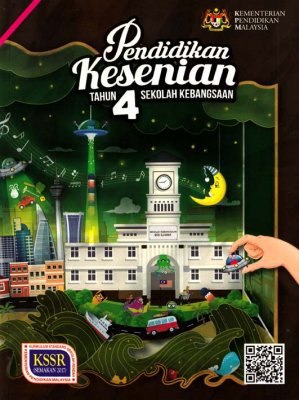 